               BOSNA I HERCEGOVINA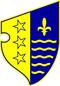 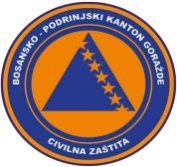                FEDERACIJA BOSNE I HERCEGOVINE               BOSANSKO-PODRINJSKI KANTON GORAŽDE                Kantonalna uprava civilne zaštiteKANTONALNI OPERATIVNI CENTARBroj:17- 40-1-13/22Goražde, 14.01.2022.godine U skladu sa članom 152. Zakona o zaštiti i spašavanju ljudi i materijalnih dobara od prirodnih i drugih nesreća ("Službene novine Federacije Bosne i Hercegovine", broj 39/03, 22/06 i 43/10) i u skladu sa članom 12.,14.,17. i 19. Pravilnika o organizovanju i funkcionisanju operativnih centara civilne zaštite ("Službene novine Federacije Bosne i Hercegovine ", broj 09/19), dostavljamo Vam:R E D O V N I   I Z V J E Š T A J Na osnovu informacija prikupljenih od osmatračke mreže iz člana 157. Zakona o zaštiti i spašavanju ljudi i materijalnih dobara od prirodnih i drugih nesreća, u posljednja 24 sata na području BPK Goražde stanje je slijedeće:	  	   Dana 13.01.2022.godine u ulici 43. DUB, Grad Goražde došlo je do pjave požara na kontejneru za smeće. Odmah po dojavi u 09,16 sati jedno vatrogasno vozilo i dva vatrogasca izlaze na lice mjesta provode akciju gašenja požara i istu završavaju 09,35 sati.	   Nisu zabilježene druge pojave opasnosti od prirodnih i drugih nesreća na području BPK Goražde u posljednja 24 sata.	   Prema informaciji dobijenoj od Urgentnog centra Kantonalne bolnice Goražde, u posljednja 24 sata u Urgentni centar primljeno je 29 pacijenata. 2 pacijenta su zadržana u Kantonalnoj bolnici Goražde radi daljeg liječenja.           	   Vodastaji svih vodotokova na području BPK Goražde su u stabilni, u granicama za ovo doba godine i nema nikakvih opasnosti od poplava.            	            	           Kada je riječ o vodosnadbjevanju na području BPK Goražde, u posljednja 24 sata nije bilo prekida u snadbjevanju stanovništva vodom.	           	            Prema informaciji Elektrodistribucije-poslovna jedinica Goražde, u posljednja 24 sata nije dolazilo do prekida u snadbjevanju električnom energijom na podrućju BPK-a Goražde.	           	            Prema informcijama koje smo dobili od strane Direkcije za ceste BPK Goražde, regionalni putevi R-448 Podkozara-Goražde-Hrenovica i R-448A Osanica-Ilovača-Prača su prohodni, na pojedinim dionicama saobraćaj se odvija  usporeno zbog poledice. „A“ tim Federalne uprave civilne zaštite:         Dana 13.01.2022. godine po dojavi građana u naselju Panorama, Grad Goražde prijavljen je NUS. A tim FUCZ-e je istog dana izašao na lice mjesta i ustanovio da se radi o sitnoj municiji kalibra 6,35 mm (7 komada), te je  navedeni NUS preuzeo i uskladištio  na propisani način. DNEVNI IZVJEŠTAJo epidemiološkoj situaciji u vezi COVID-19 na području BPK GoraždeIzvještaj za dan: 13.01.2022. godineZaključno sa 13.01. pod zdravstvenim nadzorom je 461 osoba sa područja BPK  Goražde.Dana 13.01. bila su uzorkovanja materijala kod 60 osoba, 38 Dom zdravlja Gorazde, 9 u Kantonalnoj bolnici Goražde, 6 Eurofarm, 2 Prača i 5 Dom zdravlja Ustikolina.  Završena su testiranja i prema rezultatima 28 (dvadesetosam) osoba je pozitivno na COVID-19,  23 iz Goražda i 5 iz UstikolineZaključno sa 13.01. na području BPK Goražde 213 (dvijestotinetrinaest) osoba je aktivno zaraženih osoba.  Još 2 (dvije) osobe sa područja BPK Goražde su preminule od posljedica COVID-19 u KCUS. Oporavljeno je 10 (deset) osoba. Od početka pandemije oporavljeno je ukupno 2592 osoba. Trenutno je 23 osoba na bolničkom liječenju, 22 u Sarajevu i 1 u Kantonalnoj bolnici Goražde. Od početka pandemije ukupno je preminulo 109 osoba su preminule (99 iz Goražda, 7 iz Ustikoline i 3 iz Prače).  DOSTAVLJENO :                                                                 DEŽURNI OPERATIVAC   1. Premijerki Vlade BPK Goražde,                 			       Ramo Živojević2. Direktoru KUCZ BPK Goražde i 		     	                 3. a/a.-                                                                                       odHHHHJHHHhjsdkjkfeklAdresa: ul. 1. slavne višegradske brigade 2a, 73000 Goražde, BiH   Tel: 0 38 224 027,Fax: 038 228 729,e-mail: kocbpk@gmail.com